GULBENES NOVADA DOMES LĒMUMSGulbenēPar zemes vienību ieskaitīšanu rezerves zemes fondāGulbenes novada pašvaldībai nepieciešams sakārtot nekustamā īpašuma dokumentāciju. Pašvaldību likuma 10.panta pirmās daļas 21.punkts nosaka, ka dome ir tiesīga izlemt ikvienu pašvaldības kompetences jautājumu; tikai domes kompetencē ir pieņemt lēmumus citos ārējos normatīvajos aktos paredzētajos gadījumos. Likuma “Par valsts un pašvaldību zemes īpašuma tiesībām un to nostiprināšanu zemesgrāmatās” 4.1 panta otrās daļas 5.punkts nosaka, ka zeme, kuras piederība 1940.gada 21.jūlijā nav konstatēta, zemes reformas laikā piekrīt pašvaldībai un ierakstāma zemesgrāmatā uz pašvaldības vārda, ja vietējās pašvaldības teritorijas plānojumā attiecīgi neapbūvēti zemes gabali paredzēti jaunu pašvaldības ēku (būvju) celtniecībai vai pašvaldību funkciju īstenošanai.Pamatojoties uz Pašvaldību likuma 10.panta pirmās daļas 21.punktu, likuma “Par valsts un pašvaldību zemes īpašuma tiesībām un to nostiprināšanu zemesgrāmatās” 4.1 panta otrās daļas 5.punktu, un Attīstības un tautsaimniecības komitejas ieteikumu, atklāti balsojot: PAR – ; PRET –; ATTURAS –, Gulbenes novada dome NOLEMJ:IESKAITĪT nekustamā īpašuma Gulbenes pilsētā ar nosaukumu “Miera iela 26A”, kadastra numurs 5001 009 0372, sastāvā ietilpstošo zemes vienību ar kadastra apzīmējumu 5001 009 0371, 0,0967 ha platībā, rezerves zemes fondā.IESKAITĪT nekustamā īpašuma Gulbenes pilsētā ar nosaukumu “Miera iela 24A”, kadastra numurs 5001 009 0112, sastāvā ietilpstošo zemes vienību ar kadastra apzīmējumu 5001 009 0370, 0,5101 ha platībā, rezerves zemes fondā.Gulbenes novada domes priekšsēdētājs 						A.CaunītisSagatavoja: L.Bašķere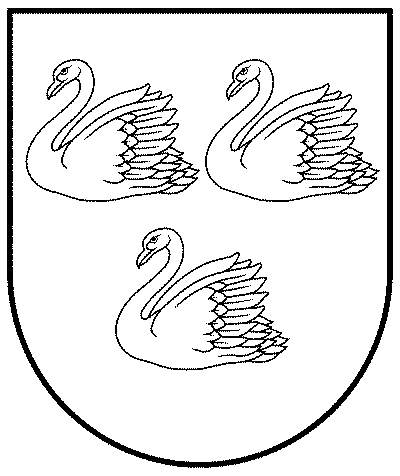 GULBENES NOVADA PAŠVALDĪBAReģ.Nr.90009116327Ābeļu iela 2, Gulbene, Gulbenes nov., LV-4401Tālrunis 64497710, mob.26595362, e-pasts: dome@gulbene.lv, www.gulbene.lv2023.gada 30.martā                                     Nr. GND/2023/                                     (protokols Nr.; .p.)